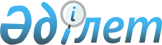 О внесении изменений в постановление Правительства Республики Казахстан от 9 апреля 1998 года N 306Постановление Правительства Республики Казахстан от 13 июня 2007 года N 491

      Правительство Республики Казахстан  ПОСТАНОВЛЯЕТ: 

      1. Внести в  постановление  Правительства Республики Казахстан от 9 апреля 1998 года N 306 "О дальнейшем сотрудничестве между Правительством Республики Казахстан и Межгосударственной телерадиокомпанией "Мир" (САПП Республики Казахстан, 1998 г., N 11, ст. 84) следующие изменения: 

      в тексте слова "культуры, информации и спорта" заменить словами "культуры и информации"; 

      в пункте 2 слова "Байжанова Ерлана Сапаровича - первого вице-министра культуры, информации и спорта Республики Казахстан" заменить словами "Уразова Нурая Нургожаевича - председателя Комитета информации и архивов Министерства культуры и информации Республики Казахстан"; 

      в пункте 3 слова "вице-министра культуры, информации и спорта Республики Казахстан Досжана Ардака Дукенбаевича" заменить словами "вице-министра культуры и информации Республики Казахстан Бабакумарова Ержана Жалбаковича". 

      2. Настоящее постановление вводится в действие со дня подписания.        Премьер-Министр 

      Республики Казахстан 
					© 2012. РГП на ПХВ «Институт законодательства и правовой информации Республики Казахстан» Министерства юстиции Республики Казахстан
				